1. Общие положения1.1. Детское объединение обучающихся создается в муниципальном бюджетном образовательном учреждении дополнительного образования  Егорлыкском Центре внешкольной работы (далее – Учреждение) на добровольной основе из числа детей, проявляющих интерес к конкретным видам туристско-краеведческой, художественно-эстетической, спортивно-технической, научно-технической, культурологической, социально-педагогической деятельности.1.2. Прием детей в объединения производится по желанию обучающихся.1.3. Результатом работы объединения является создание продукта творческой или исследовательской деятельности (например, исследовательская работа, проект, поделка и др.).2. Задачи деятельности объединения2.1 Создание условий для личностного развития членов объединения, их самореализации и социализации.2.2.Развитие мотивации личности к познанию и творчеству как основы развития образовательных запросов и потребностей личности.2.3. Развитие личной культуры, коммуникативных способностей ребенка, детской одаренности.2.4. Профилактика асоциального поведения детей и подростков.3. Состав и организация творческой деятельности объединения3.1. Продолжительность обучения определяется программой каждого детского объединения в зависимости от года обучения.3.2. Объединения комплектуются из обучающихся в возрасте от 5 до 18 лет. 3.3. Обучающийся имеет право заниматься в нескольких объединениях Учреждения, и переходить из одного объединение в другое в течение года.3.4. Численный состав объединений формируется в соответствии с санитарно-эпидемиологическими правилами, нормами и рекомендациями и должен быть в следующих пределах, но не более 15 человек в объединении:- для первого года обучения не менее 12-15 человек;- второго года обучения не менее 10-12 человек;- третьего года обучения не менее 8-10 человек;- четвертого года обучения, не менее 6-8 человек.3.5. Занятия в объединениях в соответствии с образовательной программой педагога могут проводиться со всем составом обучающихся, по группам и индивидуально по индивидуальной программе обучения, которая разрабатывается на каждого обучающегося.3.6. Учреждение может разрабатывать образовательные программы для детей с ограниченными возможностями здоровья, проводить с ними индивидуальную работу по месту жительства.( если есть лицензия)3.7. Объединения могут формироваться на базе других образовательных учреждений на основании договоров о взаимоотношениях и безвозмездного пользования помещением и оборудованием, оговоренными в договоре.3.8. Работа детских объединений обучающихся осуществляется на основе типовых, модифицированных, экспериментальных и авторских программ, утверждаемых педагогическим советом Учреждения. И приказом директора. 3.9. Часовая нагрузка (количество часов в неделю), продолжительность занятий и численный состав объединений устанавливаются в соответствии с санитарно-эпидемиологическими нормами и правилами Российской Федерации и зависят от степени сложности реализуемых программ, контингента детей, осуществления практической и экспериментальной исследовательской деятельности. 3.10. Продолжительность занятий и часовая нагрузка определяются программой и должны быть в следующих пределах:- для обучающихся 1-4 классов два занятие в день по 30 минут, не более 2-х раз в неделю;- для обучающихся 5-11 классов не более 2-х занятий в день по 40 минут с -10 минутным перерывом между занятиями, число занятий в неделю – не более 8 ч.При проведении занятий через каждые 40 минут организуются перерывы для отдыха со сменой вида деятельности. В зависимости от особенностей деятельности объединения занятия могут проводиться без перерыва. В период каникул объединения могут продолжать работу по реализации образовательной программы, или использовать это время для проведения массовых мероприятий, экскурсий, походов, экспедиций, профильных школ, лагерей и т.п. При проведении массовых мероприятий, экскурсий, походов, экспедиций количество часов может объединяться.4. Права и обязанности членов детского объединения4.1. Обучающиеся имеют право на:- получение дополнительного образования в соответствии с государственными образовательными стандартами- обучение в рамках образовательных программ по индивидуальным планам (программам) и ускоренный курс обучения;- свободное посещение мероприятий, не предусмотренных учебным планом;- участие в управлении Учреждением;- добровольное привлечение к труду, не предусмотренному образовательной программой(по согласованию с родителями(законными представителями);- добровольное вступление в любые общественные организации;- защиту от применения методов физического и психического насилия;- условия обучения, гарантирующие охрану и укрепления здоровья;- охрану своих прав в соответствии с Конституцией ООН о правах ребенка, законодательством Российской Федерации.- выбор формы получения образования;- выбор образовательной области, направленности программ, времени их освоения в соответствии со склонностями и способностями;- всестороннее развитие своих способностей, одаренности и таланта;- пользование учебными классами, находящимися в распоряжении Учреждения;- уважение их человеческого достоинства, свободу совести и информации, свободное выражение своих взглядов и убеждений;4.2. Обучающиеся обязаны:- выполнять Устав Учреждения;- бережно относиться к имуществу Учреждения;- уважать честь и достоинство других учащихся и работников Учреждения;- выполнять требования работников Учреждения в части, отнесенной Уставом и правилами внутреннего трудового распорядка к их компетенции;- овладевать знаниями и умениями, добросовестно выполнять работы, предусмотренные программой;- быть дисциплинированным, соблюдать правила внутреннего распорядка;- соблюдать правила и нормы безопасности труда.4.3. Обучающимся Учреждения запрещается:- приносить, передавать или использовать оружие, спиртные напитки, табачные изделия, токсические и наркотические вещества;- использовать любые средства и вещества, могущие привести к взрывам и пожарам;- применять физическую силу для выяснения отношений, запугивание и вымогательство;- производить любые действия, влекущие за собой опасные последствия для окружающих...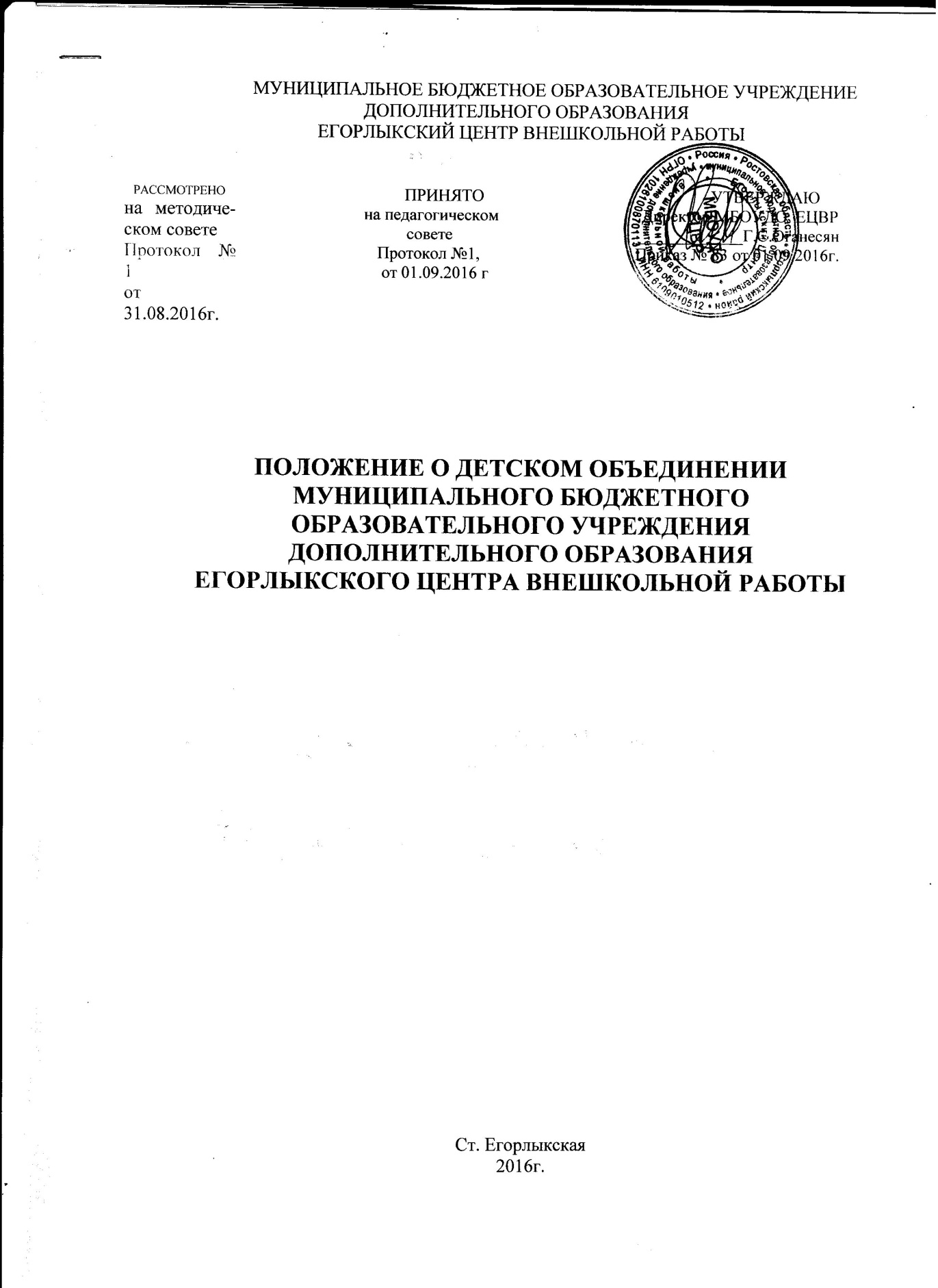 